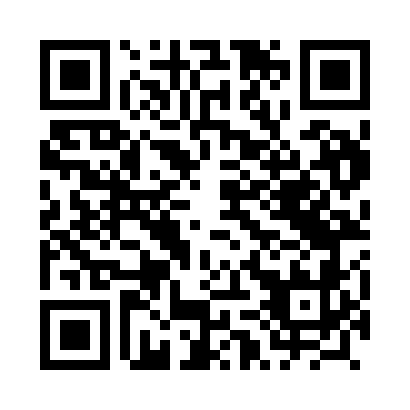 Prayer times for Bielinek, PolandWed 1 May 2024 - Fri 31 May 2024High Latitude Method: Angle Based RulePrayer Calculation Method: Muslim World LeagueAsar Calculation Method: HanafiPrayer times provided by https://www.salahtimes.comDateDayFajrSunriseDhuhrAsrMaghribIsha1Wed2:485:301:006:098:3211:012Thu2:485:281:006:108:3411:053Fri2:475:261:006:118:3511:064Sat2:465:241:006:128:3711:065Sun2:455:221:006:138:3911:076Mon2:445:201:006:158:4111:087Tue2:445:181:006:168:4211:098Wed2:435:171:006:178:4411:099Thu2:425:151:006:188:4611:1010Fri2:415:131:006:198:4711:1111Sat2:415:111:006:208:4911:1112Sun2:405:101:006:218:5111:1213Mon2:395:081:006:218:5211:1314Tue2:395:061:006:228:5411:1315Wed2:385:051:006:238:5611:1416Thu2:375:031:006:248:5711:1517Fri2:375:021:006:258:5911:1618Sat2:365:001:006:269:0011:1619Sun2:364:591:006:279:0211:1720Mon2:354:571:006:289:0311:1821Tue2:354:561:006:299:0511:1822Wed2:344:551:006:309:0611:1923Thu2:344:531:006:309:0811:2024Fri2:334:521:006:319:0911:2025Sat2:334:511:006:329:1011:2126Sun2:324:501:006:339:1211:2227Mon2:324:491:016:349:1311:2228Tue2:324:481:016:349:1411:2329Wed2:314:471:016:359:1611:2330Thu2:314:461:016:369:1711:2431Fri2:314:451:016:379:1811:25